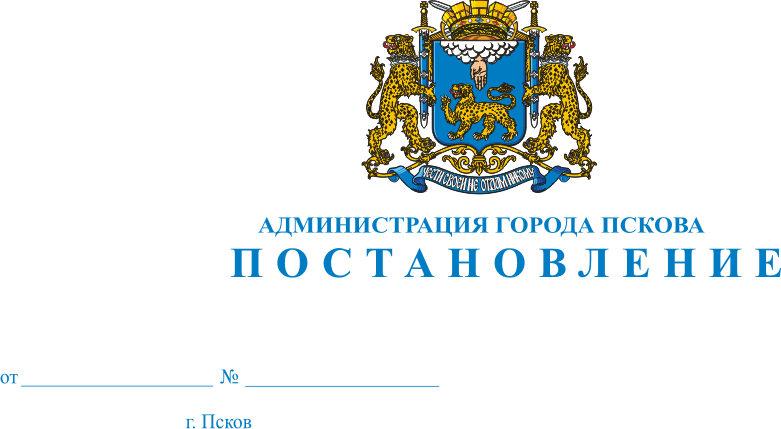 О внесении изменений в Постановление Администрации города Пскова                         от 07.09.2011 № 2018 «Об утверждении Положения о переселении граждан из непригодных для проживания жилых помещений в городе Пскове в рамках долгосрочной целевой Программы «Жилище» на 2010-2015 годы муниципального образования «Город Псков»В целях реализации мероприятий долгосрочной целевой программы «Жилище» на 2010-2015 годы муниципального образования «Город Псков», утвержденной Постановлением Администрации города Пскова от 15.10.2009  № 1823, руководствуясь статьями 32 и 34 Устава муниципального образования «Город Псков», Администрация города ПсковаПОСТАНОВЛЯЕТ:1. Внести в Приложение к Постановлению Администрации города Пскова                         от 07.09.2011 № 2018 «Об утверждении Положения о переселении граждан из непригодных для проживания жилых помещений в городе Пскове в рамках долгосрочной целевой Программы «Жилище» на 2010-2015 годы муниципального образования «Город Псков», следующие изменения:1) Приложение к Положению «Перечень домов, в отношении которых планируется переселение граждан в рамках реализации долгосрочной целевой Программы «Жилище» на 2010-2015 годы муниципального образования «Город Псков»  изложить в следующей редакции:         «                                                                   Приложение к Положениюо переселении граждан из непригодных                                                                                                                                                                      для проживания жилых помещений                                                                                                                                                   в городе Пскове в рамках реализациидолгосрочной целевой Программы«Жилище» на 2010-2015 годы                                                                                                                                                                                                                                                                                                                                        муниципального образования «Город Псков»                                                                                                                                                                Перечень домов, в отношении которых планируется переселение граждан в рамках Программы «Жилище»   ».2. Настоящее Постановление вступает в силу с момента официального опубликования.3. Опубликовать настоящее Постановление в газете «Псковские Новости» и разместить на официальном сайте муниципального образования «Город Псков» в сети Интернет.4. Контроль за исполнением настоящего Постановления возложить на заместителя Главы Администрации города Пскова Барышникова Г.И.И.п. Главы Администрации города Пскова                                   Г.И. Барышников№п/пАдрес(улица, № дома)ГодпостройкиДокумент  опризнании доманепригодным для проживанияОбщаяплощадьдома(кв.м)Количествопроживающихсем. / чел.Срокипереселения(год)1-ый Зональный пр.,51958Решение Исполкома № 252 от 28.04.198245,41/320144-й пер. Псковстроя, 91958Решение Исполкома № 252 от 28.04.198273,02/102014Ипподромная, 144-а1953Решение Исполкома № 252от 28.04.198247,81/62014Кошевого, 271957Решение Исполкома № 252 от 28.04.1982316,22/62014Л. Голикова, 31960Решение Исполкома № 252  от 28.04.198266,71/12014М. Горького,26-адо 1917Решение Исполкома № 69 от 13.02.1985237,56/142014Толстого,14до 1917Решение Исполкома № 69 от 13.02.198524,21/42014К. Маркса, 4до 1917Решение Исполкома № 468 от 28.10.1987396,06/1220142-я Полковая,131949Решение Исполкома № 334 от 24.05.198953,71/52014Л.Поземского, 107-а1953Решение Исполкома № 334 от 24.05.1989363,88/202014пер.Путейца, 3до 1917Решение Исполкома № 56 от 24.01.1990139,94/52014Георгиевская,4до 1917Решение Исполкома № 320 от 16.05.1990448,67/112015Калинина, 281928Решение Исполкома № 320 от 16.05.1990422,36/232015М.Горького, 5до 1917Распоряжение Администрации города Пскова № 168-р от 22.01.2002475,711/292015Боровая, 9а, ком.4, 21953Акт МВК от 05.09.2003 № 169Акт МВК от25.04.2011 № 4734,02/52015Железнодорожная, 41948Постановление Администрации города Пскова № 504 от 30.03.2011156,76/14201517.Л.Поземского, 110ав начале 60-х годовПостановление Администрации города Пскова № 588 от 13.04.2011195,53/10201518.Труда, 41948Постановление Администрации города Пскова № 589 от 13.04.2011193,77/15201519.Свердлова, 34 – 1,2,3,4,7до 1917Постановление Администрации города Пскова № 1139 от 15.06.2011297,05/20201520.Советская, 961955Постановление Администрации города Пскова  № 3097 от 14.12.2011761,917/48201521.Аллейная, 17а1957Постановление Администрации города Пскова № 3217 от 20.12.2011209,15/19201522.ул.Детская, 4до 1917Постановление Администрации города Пскова № 616 от 28.03.2012331,712/332015